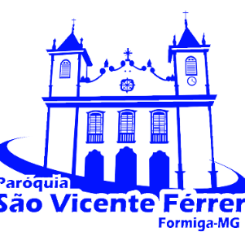 AVISOS SEMANAISPARÓQUIA SÃO VICENTE FÉRRER Dia 04/09 a 10/0901- FESTA NOSSA SENHORA DO ROSÁRIO A missa de abertura das festividades de Nossa Senhora do Rosário será nesta terça- feira, dia 07, às 19h00.Convidamos todos a participar!02- CRISMAPróxima sexta- feira, dia 10, na missa das 19h00, 50 jovens e adolescentes receberão o sacramento do Crisma, e a missa será somente para pais, padrinhos e crismandos.Nosso Bispo Diocesano Dom José Aristeu estará conosco. Rezemos pela perseverança desses jovens e adolescentes.03- MISSA DAS 16h00, NO SÁBADOInformamos que no próximo sábado, dia 11, por motivo de casamento, não haverá a missa das 16h00, na Matriz.04- CATEQUESE DE ADULTOSComunicamos que estão abertas as inscrições para novas turmas        da Catequese de Adultos (Batismo, 1ª Eucaristia e Crisma). Serão aceitos jovens a partir dos 18 anos. Inscrições e informações na Secretaria Paroquial.05. MISSA NA COMUNIDADE NOSSA SENHORA DO SILÊNCIO:Comunicamos que no próximo domingo, às 10h00, haverá missa na comunidade Nossa Senhora do Silêncio, no bairro Serra Verde.06. DOMINGO DA CARIDADEEstamos propondo que todo 2° domingo do mês, seja o domingo da Caridade em nossa Paróquia. Será nossa ajuda em alimento para os pobres.Pedimos a todos, que puderem, que nos ajudem com um quilo de mantimento não perecível. Poderão entregar na missa que participarem.Desde já, o nosso muito obrigado pela generosidade07. BÊNÇÃO DAS CRUZESNo próximo domingo, em todas as missas, após a profissão de fé, haverá a bênção das cruzes. Por isso, todos poderão trazer alguma cruz, para ser abençoada. De preferência, que seja a cruz que está exposta em algum cômodo da casa ou mesmo a cruz que é usada no peito, numa correntinha ou cordão.08. ATENDIMENTO PAROQUIALInformamos que na próxima segunda e terça- feira a secretaria estará fechada.09. MISSAS NAS COMUNIDADES RURAIS, NO PRÓXIMO FINAL DE        SEMANADomingo, dia 12, às 10h00: COMUNIDADE BAIÕES- FESTA DE SÃO SEBASTIÃO